Отчёт о реализации Программы развития «Развитие  качественной и доступной образовательной среды»Муниципального бюджетного общеобразовательного учреждения «Средняя школа № 6» на 2020-2025 годы» за 2020-2021 учебный год.Программа развития МБОУ «СШ № 6»  на 2020- 2025  годы определяет стратегию развития школы и действия по ее реализации. В Программе обоснованы направления развития образовательного пространства учреждения в условиях модернизации образования, определены векторы изменений и преобразований, сформулированы цели и задачи, выявлены ресурсные возможности развития. В программе представлены принципы и технологии изменений, основанные на анализе различных факторов, влияющих на образовательное пространство школы.В 2020 – 2021 учебном году школа осуществляла работу в соответствии с Конституцией Российской Федерации, Федеральным Законом № 273-ФЗ от 29.12.2012г. «Об образовании в Российской Федерации», Конвенцией о правах ребёнка,  нормативно-правовыми документами Минобразования РФ, закрепляющими право граждан на получение образования, внутренними приказами, в которых определён круг регулируемых вопросов о правах и обязанностях участников образовательного процесса, Программой развития школы, Уставом и локальными актами школы.МБОУ «СШ № 6»  функционирует как образовательное учреждение с широкой сферой жизнедеятельности обучающихся, удовлетворяющей запросам и потребностям детей и родителей, социума.Реализуя программу развития,  деятельность школы была направлена на достижение современного качества образования, которое отвечает потребностям личности, государства и способствует адаптивному вхождению новых поколений в открытое информационное общество. Стабильность – характерная черта учебно-воспитательного процесса школы. 	Воспитательной задачей школы являлось создание развивающей среды, формирующей систему ценностных ориентаций обучающихся: толерантность, креативность, умение принимать самостоятельные решения, отстаивать свои права, быть готовыми к сотрудничеству, созидательной деятельности, находить компромиссы.В школе реализуется программа личностно-ориентированного обучения и воспитания обучающихся. С учетом этого и организуется весь учебно-воспитательный процесс.Педагогическая деятельность школы направлена на развитие нравственной, гармоничной, физически и духовно здоровой личности, способной к творчеству, саморазвитию на основе культуры, искусства и традиций народов России и самореализации в отношении к будущей профессиональной деятельности в условиях рыночной экономики.МБОУ «СШ № 6» продолжает развиваться как учебное заведение, в котором поставлена личность ученика, его потребности, интересы, особенности на первый план.Учебный план школы на 2020-2021 учебный год был составлен на основании базисного учебного плана и сохранял в необходимом объёме содержание образования, являющееся обязательным на каждой ступени обучения. При составлении учебного плана соблюдалась преемственность между ступенями обучения и классами, сбалансированность между предметными циклами, отдельными предметами. Уровень недельной учебной нагрузки на ученика не превышал предельно допустимого. Образовательная программа школы и учебный план предусматривали выполнение государственной функции школы – обеспечение базового общего среднего образования, развитие ребёнка в процессе обучения.Главным условием для достижения этих целей является включение каждого ребёнка на каждом учебном занятии в деятельность с учётом его возможностей и способностей. Достижение указанных целей обеспечивается поэтапным решением задач работы школы на каждой ступени обучения.	Вся работа школы строилась по 5 основным направлениям:1.  ФГОС: образовательный стандарт в действии.2. Эффективная образовательная среда.  3. Я – гражданин.4.  Информационная образовательная среда. 5. Школа - открытая государственно-общественная среда.Анализ организационных условий образовательной среды.Осуществлена реализация режима работы школы. Расписание занятий составлено согласно рекомендации СанПиН. Целесообразно организовано рабочее время педагогов. Все учителя выполнили учебный план. Сохранён контингент обучающихся.Развивалось программно-методическое обеспечение образовательного процесса. Учителя использовали предоставленные им возможности по выбору форм, средств и методов преподавания и расширения содержания образования.В соответствии с Программой развития МБОУ «СШ № 6»  в учебном году педагогический коллектив школы решал следующие образовательные и воспитательные задачи:1)	 Создание условий, обеспечивающих  переход  на  ФГОС СОО,  и обеспечение  единства  и преемственности между уровнями общего образования.  2)	Повышение качества образования на основе обновления технологического обеспечения деятельности школы и совершенствования профессиональных компетенций педагогических кадров.3)	  Формирование ИКТ-компетентности выпускников  уровня начального общего образования, широкое внедрение современных информационных технологий в учебно-воспитательный процесс школы.4)	Формирование у школьников  гражданской ответственности правового самосознания, духовности и культуры, инициативности и самостоятельности, толерантности, способности к социализации в обществе и к активной адаптации на рынке труда.5)	Создание единой образовательной среды для детей с разными стартовыми возможностями.6)	Формирование условий для удовлетворения граждан в качественном образовании; открытость образовательного пространства через участие общественности в управлении школой и развитие информационной среды школы. Была продолжена работа по созданию условий здоровьесберегающей среды:1) наличие учебных кабинетов, соответствующих санитарно-гигиеническим требованиям СП 2.4.3648-20 «Санитарно-эпидемиологические требования к организациям воспитания и обучения, отдыха и оздоровления детей и молодежи» и требованиям Правил противопожарного режима в Российской Федерации, оснащенных наглядными пособиями, учебным оборудованием, мебелью, необходимыми техническими средствами;2) соблюдение режима дня, учитывающего возрастные и физиологические особенности школьников;3) применение методики и технологии по снятию напряжения на уроках и во внеурочное время.Реализовывались следующие воспитательные задачи на 2020-2021 учебный год:- развитие творческого потенциала классных руководителей, повышение уровня их профессионального мастерства с выходом на городские мероприятия; - совершенствование системы ученического самоуправления.Были определены приоритетные направления воспитательной деятельности школы, исходя из целей и задач воспитательной работы: гражданско-патриотическое, учебно-познавательное, спортивно-оздоровительное, нравственно-эстетическое, коммуникативное, профилактика правонарушений,  работа с родителями.Проанализировав воспитательную работу, необходимо следующее: - обратить внимание на дальнейшее вовлечение обучающихся школы во внеурочную досуговую деятельность, особенно обучающихся среднего звена; - усилить ответственность и инициативность классных руководителей в работе по выполнению мероприятий воспитательной работы;- активизировать работу по пропаганде здорового образа жизни среди обучающихся школы.Социально-педагогическая миссия школы состоит в создании образовательной среды, способной удовлетворить потребность субъектов образовательного процесса в доступном качественном образовании, соответствующем современным требованиям и способствующем развитию потенциала субъектов образовательного процесса. Основные направления работы школы:• достижение современного качества образования;• профессиональное развитие педагогических кадров;• инновационная деятельность;• работа с детьми ОВЗ;• воспитание культуры здоровья школьников;• организационно-методическое и информационное обеспечение деятельности школы;• применение ИК технологий;• повышение качества образования;• создание условий для комплексной безопасности обучающихся;• развитие материально-технической базы;• совершенствование структуры и содержания управления школой.Школа сохраняет и развивает основные параметры деятельности –  она работает стабильно, креативно. Учебно-материальная база, уровень квалификации педагогического коллектива позволяют успешно вести образовательную деятельность и решать все задачи, связанные с обеспечением права граждан на получение качественного образования.Основные задачи, поставленные в 2020-2021 учебном году в соответствии с Программой развития и Образовательными программами, реализованы в полном объеме. Основной целью деятельности педагогического коллектива нашей школы остается обеспечение получения всеми обучающимися качественного образования в соответствии с федеральными государственными образовательными стандартами и повышение качества общего образования, повышения компетентности учителей в области диагностики, мониторинга, оценки и самооценки деятельности детей и взрослых через курсовую подготовку, внутришкольную учебу, групповые и индивидуальные консультации, самообразование.Состояние учебно-воспитательного процесса и новых требований к образовательным учреждениям в условиях ФГОС позволяет выделить следующие направления совершенствования образовательной деятельности в новом учебном году:-   повышение качества обучения на всех образовательных уровнях;- совершенствование системы педагогической работы по развитию индивидуальных способностей обучающихся;- модернизация направлений образовательной деятельности учреждения в соответствии с требованиями ФГОС НОО, ООО, СОО и ФГОС для детей с ОВЗ;- создание благоприятных условий и возможностей для полноценного развития личности, для охраны здоровья и жизни детей;- совершенствование кадровой политики с целью привлечения специалистов;- повышение профессионального уровня педагогических кадров путем вовлечения их в инновационную, научно-методическую деятельность;- развитие материально-технического и финансового обеспечения.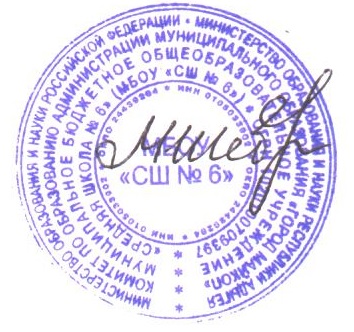 Директор МБОУ «СШ № 6»		М.Н. Шевоцукова.Заместитель директора 		В.Л. Лопатина.по УВР 			